 SÚPLICA Ao Eterno Divino Criador no Santíssimo Nome de Jesus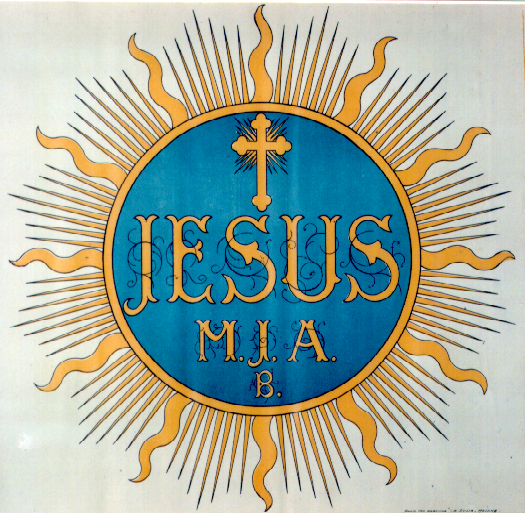 “Apresente seus pedidos a Deus com orações, súplicas e ações de graças” (Fil. 4,6) 31 de janeiro de 2024ESQUEMA Da CeLeBRaÇÃO APRESENTAÇÃO RiTOS inTRoDUTÓRIOS Exposição do Santíssimo Sacramento Escuta da Palavra de Deus SÚPLiCA A CONGREGAÇÃO FAZ MEMÓRIA DOS BENEFÍCIOS RECEBIDOS DE DEUS: Louvor e Súplica pelo Dom da Vida e da Fé Louvor e Súplica pelo Dom da Vocação Louvor e Súplica pelo Dom da Missão Louvor e Súplica da Circunscrição e da ComunidadeRiTOS DE ConCLUSÃO Oração Conclusiva                   Bênção Eucarística Nota para celebração da Súplica1. A Súplica, que se distingue na Festa do SS. Nome de Jesus, seja apresentada em cada Comunidade com o devido decoro e solenidade. 2. Tenha o cuidado de atribuir, antecipadamente, as funções de Comentarista e Leitor. As orações da Súplica podem ser convenientemente lidas por todos os presentes ou proclamadas por alguns leitores.3. Tenha o cuidado para preparar as últimas petições com antecedência:  	- a penúltima  parte das Circunscrições; 	- A última parte das Comunidades.4.  Se for considerado oportuno, também devem ser preparados, com antecedência, os cânticos de louvor e de ação de graças ou os Salmos, previstos na conclusão dos vários momentos da Súplica, caso contrário devem ser proclamados.APRESENTAÇÃODos Escritos de Santo Aníbal M. Di Frância (cfr. AR, pp. 116-117) Grande importância sempre foi dada, desde janeiro de 1888, à súplica do dia 31 de janeiro, consagrada, em nossas Casas, como festa solene do Santíssimo Nome de Jesus. Nesse dia, deve ser apresentado ao Divino Pai Eterno, em todas as Casas, uma súplica muito especial, tal como tem sido usada em nossas comunidades até o presente. Todo o valor desta súplica repousa naquelas promessas divinas feitas por Nosso Senhor Jesus Cristo, registradas nos Santos Evangelhos: “Naquele dia, não me perguntareis mais nada. Em verdade, em verdade vos digo: se pedirdes ao Pai alguma coisa em meu nome, ele vos dará. Até agora, nada pedistes em meu nome. Pedi e recebereis, para que vossa alegria seja completa.” (Jo 16, 23-24).Comentarista: A Súplica é um dos momentos mais significativos de oração da Família do Rogate; ano após ano, apoia a viagem da "pequena caravana" que partiu de Avinhão. Unidos no espírito, que nos foi transmitido pelo Santo Fundador, acolhamos, com fé, o Senhor Jesus que continua a se dignar vir viver entre nós na Eucaristia.  Canto de exposiçãoRITOS INTRODUTÓRIOS1. eXPoSiÇÃO DO SS. SaCRaMenTO Celebrante:	Graças e louvores sejam dados a todo o momento T.: Ao Santíssimo e Diviníssimo Sacramento que se dignou vir habitar entre nós.Breve adoração pessoal2. ESCUTA Da PaLAVRA DE DEUSComentarista: Enquanto contemplamos e adoramos o mistério da presença de Jesus na Eucaristia, ouçamos a Palavra de Deus, que prepara o nosso coração para louvá-lo e suplicá-lo como convém (Cfr. Rm 8, 26-27). Da Carta de São Paulo apóstolo aos Colossenses (3,15-17) 	Reine em vossos corações a paz de Cristo, para a qual também fostes chamados em um só corpo. E sede agradecidos.	Que a Palavra de Cristo habite em vós com abundância. Com toda a sabedoria, instrui-vos e aconselhai-vos uns aos outros. Movidos pela graça, cantai a Deus, em vossos corações, com salmos, hinos e cânticos inspirados pelo Espírito. E tudo que disserdes ou fizerdes, que seja sempre no nome do Senhor Jesus, por ele dando graças a Deus Pai.Palavra do Senhor. T.: Graças a Deus.Salmo Responsorial (Sl 116 ou outro adequado) Resp.: Aleluia, aleluia.Cantai louvores ao Senhor, todas as gentes, Povos todos, festejai-o! (Resp.:) Pois comprovado é seu amor para conosco,Para sempre ele é fiel! (Resp.:) Do evangelho de Jesus Cristo segundo São Mateus (18,19-22) 	Eu vos digo mais isto: se dois de vós, na terra, concordarem em pedir alguma coisa, isto lhe será concedido por meu Pai que está nos céus; pois onde dois ou três estiverem reunidos em meu nome, ali eu estarei no meio deles.	Então, Pedro se dirigiu a Jesus, perguntando: “Senhor, quantas vezes devo perdoar, se meu irmão pecar contra mim? Até sete vezes?”  Palavra da Salvação. T.: Glória a vós, Senhor.Canto ou momento de reflexão a CongRegaÇÃO FaZ MeMÓRiA DOS BeneFíCiOS RECeBIDOS DE DEUS SÚPLICA Comentarista: Com a mesma fé do Santo Fundador, cheios do Espírito, damos graças por tudo a Deus Pai, em nome de Nosso Senhor Jesus Cristo (Ef 5, 18-20).	Estamos, aos pés de Jesus Sacramentado, depois de um ano marcado por guerras devastadoras entre nações e desastres naturais. Com este apelo, queremos dirigir-nos a Jesus, Rei da Paz e Senhor do Universo, com a fé daqueles que se dirigiram a Ele quando Ele passou pelas estradas da Palestina.	Papa Francisco nos exorta a percorrer, neste ano, o caminho ao Jubileu de 2025, em oração:	“Agora, aproximam-se os primeiros vinte e cinco anos do século XXI e somos chamados a realizar os preparativos que permitem ao povo cristão viver o Ano Santo em todo o seu significado pastoral.“Neste tempo de preparação, já me alegro ao pensar que, o ano que precede o evento jubilar 2024, poderá ser dedicado a uma grande “sinfonia” de oração. Antes de tudo, recuperar o desejo de estar na presença do Senhor, ouvi-lo e adorá-lo”.1. LOUVOR E SÚPLICA PELO DOMDA VIDA E DA FÉ1. O dom da vida e da féDamos-te graças, ó Pai, porque no plano da tua bondade nos criaste à tua imagem para nos tornar participantes da tua vida abençoada. Agradecemos porque, neste ano que passou, nos preservaste a vida e, sobretudo, a fé.Em particular, pedimos-te que deis aos governos, legisladores e profissionais de saúde a compreensão correta da sacralidade da vida, que fortaleças os que têm dúvidas, na sua fé, e que a restaures àqueles que a perderam.	T.: Bendito sejas Senhor, nosso Pai. 2. O dom da Igreja Nós te louvamos, ó Pai, através do teu Filho, porque no Espírito Santo, nos chamaste a sermos teus filhos adotivos e, no Batismo, nos inseriste na comunhão da tua Família, a Igreja.Oremos para que fortaleças, na Igreja, aqueles que são perseguidos por sua fé e lhes faça justiça. Te pedimos que a nossa presença carismática, na Igreja, possa tornar-se uma bênção, proclamada e implementada na vida de cada um de nós. 	T.: Bendito sejas Senhor, nosso Pai. 3. O Papa e os Bispos Te agradecemos, ó Pai, pelo Papa Francisco, a quem chamaste para guiar a tua Igreja, pelo seu testemunho evangélico e pelo seu zelo apostólico. Apoie-o em seu amor.Agradecemos a audiência do Santo Padre que nos foi concedida, juntamente com a Família Rogate, no dia 18 de setembro, quando fomos convidados a ser "especialistas de Deus... nas artes da oração e da caridade: mãos postas diante de Deus e mãos estendidas para os irmãos​ ". Te agradecemos por todos os Bispos das Igrejas locais onde estamos presentes e, em particular, pelos nossos coirmãos Bispos: Dom Vitale Ottavio, Bispo da Igreja de Lezhë (Albânia), Dom Ângelo Ademir Mezzari, Bispo Auxiliar de da Igreja de São Paulo (Brasil) e Dom Juarez Albino Destro, Bispo Auxiliar da Igreja de Porto Alegre (Brasil).	T.: Bendito sejas Senhor, nosso Pai. 4. A Eucaristia nos faz crescer como Corpo místico Damos-te graças, ó Pai, em nome de Jesus, por nos teres acolhido no teu Corpo Místico, nutrido pelo teu Corpo Eucarístico e chamado à espiritualidade que brota do zelo do Rogate. Ajuda-nos a que, a exemplo de Santo Aníbal, possamos apaixonar-nos, cada dia mais, por Jesus Cristo, aceitando o convite do Papa Francisco a recuperar o desejo de estar na presença do Senhor, ouvi-lo e adorá-lo e promover em nossas igrejas, quando for possível, adoração perpétua ou momentos de adoração prolongada.	T.: Bendito sejas Senhor, nosso Pai.5. Alimentados da Palavra de Deus	Damos-te graças, ó Pai, porque infundiste, no nosso santo Fundador, um grande amor pela tua Palavra, "lâmpada para os seus passos e luz para o seu caminho"(Sl 118).	Infundi, no coração de cada um de nós, o mesmo amor, a alegria espiritual de ter a tua Palavra como companheira de viagem e fonte de discernimento nos nossos encontros comunitários.            T.: Bendito sejas Senhor, nosso Pai. Instante de silêncio. Cada um faz memória, no seu coração, dos benefícios recebidos pessoalmente e renda graças ao Senhor, na fidelidade ao próprio chamado. Canto de louvor 2. LOUVOR E SÚPLICA PELO DOMDA vocaÇÃO6. O Dom do Rogate Bendito és tu, ó Deus, nosso Pai, que nos abençoaste, em Cristo, com o dom do Rogate que nos associa à compaixão do teu Filho: transforma-nos, à sua imitação, em bons operários da messe.	Pedimos-te que incutas, em cada um de nós, o zelo que inflamou o coração de Santo Aníbal por esta santa missão de viver e difundir este mandamento do teu Filho Jesus, segredo especial para a salvação das almas.            T.: Glorificamos-te, Pai, no Nome do teu Filho. 7. O Santo Fundador Damos-te graças, ó Pai, fonte de toda santidade, porque com Santo Aníbal Maria Di Francia, apóstolo de Rogate e pai dos órfãos e dos pobres, enriqueceste a Igreja com um novo caminho de santidade evangélica.Faça de nós seus filhos devotos e ajuda-nos a difundir, cada vez mais, o seu conhecimento e culto em toda a Igreja, para que ele seja, universalmente, invocado e imitado.Preencha, com teus dons, os corações e as vidas daqueles que vêm venerá-lo e encontrar inspiração em seu exemplo.         Pedimos-te que nos guies, como filhos e filhas de Santo Aníbal Maria e da família Rogate, para que possamos comemorar juntos o 100º aniversário de sua páscoa, em 2027, com um bom caminho de preparação.  	         T.: Glorificamos-te, Pai, no Nome do teu Filho. 8. Consagração religiosa rogacionista Bendito sejas, Pai, fonte de toda a santidade, por nos teres chamado a consagrar-nos, segundo a espiritualidade do Rogate, à oração incessante pelos bons operários, à sua difusão e ao serviço dos pequenos e dos pobres, segundo o exemplo do nosso santo Fundador.Ajuda-nos a ser fiéis à nossa consagração religiosa rogacionista e a fazer das nossas comunidades casas de oração, fiéis e comprometidas com a missão que nos foi confiada.       T.: Glorificamos-te, Pai, no Nome do teu Filho. 9. Os primeiros colaboradores do Santo Fundador Agradecemos-te, Pai Santo, pela fidelidade dos primeiros colaboradores do Santo Fundador, em particular da Madre M. Nazarena Majone, de Pe. Francesco Vitale e de Pe. Pantaleone Palma. Eles, juntamente com muitos outros irmãos e irmãs, souberam acolher o seu legado espiritual e transmiti-lo a todos nós: ajuda-nos a imitar e a dar a conhecer o seu brilhante exemplo. Estendemos-te um agradecimento especial pelo Decreto com o qual o Dicastério para as Causas dos Santos reconheceu as virtudes heroicas do Venerável Servo de Deus Pe. Giuseppe Marrazzo. Pedimos-te que ajudes e consoles aqueles que, por sua intercessão, recorrem a Ti.Se for conforme a Vossa vontade, conceda um bom resultado à causa de beatificação da venerável Madre Nazarena Majone, dos Servos de Deus Pe. Giuseppe Aveni e Pe. Pantaleone Palma​.          T.: Glorificamos-te, Pai, no Nome do teu Filho. 10. As Filhas do Divino Zelo Louvamos-te, ó Pai, pelas muitas graças concedidas, este ano, às Filhas do Divino Zelo, pelo testemunho de consagração e pela missão que desempenham na Igreja, pelo dom das novas vocações com que as abençoaste.Suplicamos-te que acompanhes o seu caminho, com graças cada vez maiores, e as guie na implementação das indicações do seu XIV Capítulo Geral.Bendizemos-te pelo dom que concedes a nós, Rogacionistas, de viver em colaboração com elas em crescimento espiritual comum, e te pedimos que tudo isto se desenvolva sempre, no interesse da difusão do carisma, e para o bem dos nossos Institutos e a Igreja.          T.: Glorificamos-te, Pai, no Nome do teu Filho. 11. A União de Oração pelas Vocações e a Aliança Sacerdotal Agradecemos Pai santo, por ter inspirado Santo Aníbal a iniciar a Aliança Sacerdotal Rogacionista e a União de Oração pelas vocações. Dá-nos um renovado zelo para continuar a promovê-los, a acompanhar aqueles que a eles aderem e a difundir orações pelos santos operários, em colaboração com toda a Família Rogate.           T.: Glorificamos-te, Pai, no Nome do teu Filho. 12. Os Leigos Agradecemos-te, Pai, pelo carisma rogacionista partilhado, desde o início, por leigos e leigas. Bendizemos-te pelo caminho das Missionárias Rogacionistas; apoiando o seu crescimento na dimensão carismática e no sentido de pertença à Família Rogate. Acompanha, Pai santo, as diversas associações agregadas na UAR: as Famílias Rog, o Lavr, a ERA e os Ex-Alunos. Agradecemos também pelos leigos não associados que, de diversas maneiras, nos apoiam no nosso apostolado.Senhor da Messe, incentiva mais a participação do carisma do Rogate, por parte dos Leigos, e ensina-nos a saber partilhar experiências e projetos, no sinal da unidade na diversidade e na complementaridade dos dons. 	Guia-nos na preparação e implementação, durante o sexênio, conforme indicado pelo Capítulo Geral, do Simpósio Internacional de Leigos, preparando-o, possivelmente, com Simpósios e Congressos locais.          T.: Glorificamos-te, Pai, no Nome do teu Filho. 13. Os Divinos Superiores e os Patronos especiais Pai, em nome do teu Filho Jesus, agradecemos-te por teres inspirado o Santo Fundador a dedicar os nossos Institutos aos Sagrados Corações de Jesus e à Virgem Imaculada como Superiores eficazes e imediatos.Agradecemos, também, a intercessão de São Miguel Arcanjo, São José e Santo Antônio de Pádua, nossos padroeiros especiais. Que a nossa vida seja sempre guiada e amparada pelas suas presenças e pelas suas intercessões.             T.: Bendito sejas Tu, ó Pai, com o Filho e o Espírito Santo. 14. Os Celestes Rogacionistas e as Celestes Filhas do Divino Zelo Nós te louvamos e te agradecemos Deus de bondade, pelos Santos que dás à tua Igreja. Reconhecemos neles o reflexo da tua santidade. Agradecemos-te por teres inspirado o nosso Fundador a proclamar alguns deles, nossos coirmãos e coirmãs Celestiais, porque os sentimos participantes da nossa espiritualidade Rogacionista. Deixa-nos abrir ao seu testemunho de vida para nos guiarmos no seguimento do teu Filho, o Cristo de Rogate.           T.: Bendito sejas Tu, ó Pai, com o Filho e o Espírito Santo. 15. As nossas Comunidades Agradecemos-te, ó Pai, em nome de Jesus, pelo dom das nossas comunidades, que vivem na escuta da Palavra, na celebração da Eucaristia, na fraternidade e na partilha, no apostolado ao serviço dos outros. 	Agradecemos as novas casas abertas nas diversas Circunscrições, como estações missionárias ou presenças iniciais: Faro Superiore (Messina), Chicago (Illinois, EUA), Indianápolis (EUA), Sandhurst (Austrália), Tobin (Camarões), Nicolet (Canadá), Bimbo (Bangui, República Centro-Africana), Luanda (Angola). Acompanha, por favor, o crescimento delas.Pedimos-te, em particular, que nos ajudes a construir juntos, com paciência, nas nossas comunidades, a vida fraterna em comunhão e partilha do carisma e da missão, como nos exorta a carta circular “A nossa comunhão fraterna de vida com Cristo e com os pobres”.            T.: Bendito sejas Tu, ó Pai, com o Filho e o Espírito Santo. 16. Os Superiores e a partilha da Programação	Agradecemos-te, Pai Santo, em nome de Jesus presente na Eucaristia, porque continuas a guiar-nos através dos Superiores que nos dás como teus representantes.Pai paciente e misericordioso, dá, a quem nos guia, sabedoria e serenidade, fortaleza e prudência na promoção do caminho da santidade e, na animação das nossas comunidades a fraternidade para a tua maior glória. 	Agradecemos o caminho que partilhamos com os Governos das Circunscrições nos dois encontros dos meses de Março e Setembro, durante os quais definimos, juntos, a Programação para o sexênio: "Caminhamos Juntos - Na unidade, na partilha e em coordenação". Permita-nos implementar o que temos partilhado, como Governo Geral, Governos de Circunscrição e Comunidades Religiosas. 	Em particular, pedimos-te, ó Deus nosso Pai, que orientes a Visita Canônica, que o Superior Geral fará à Congregação, para que fortaleça a consagração religiosa e a comunhão fraterna em todos nós.            T.: Bendito sejas Tu, ó Pai, com o Filho e o Espírito Santo. 17. A fusão da Pequena Missão para Surdo-mudo		Nós te louvamos e bendizemos, Pai, pela fusão da Congregação da Pequena Missão para Surdos-Mudos com a nossa Congregação, disposta pela Congregação para os Institutos de Vida Consagrada e as Sociedades de Vida Apostólica, com o decreto de 25 de dezembro de 2023, solenidade da Natividade de Nosso Senhor Jesus Cristo.	Após mais de três anos de preparação, este resultado foi alcançado, cumprindo as etapas previstas, incluindo a vontade expressa e mútua dos religiosos da Pequena Missão e do nosso XIII Capítulo Geral, de prosseguir, favoravelmente, a união das duas congregações religiosas.	Reaviva em nós, juntos, o carisma de Rogate e o zelo pastoral pelo resgate e evangelização dos surdos, e guia-nos, nos passos concretos necessários, para tornar operacional esta fusão​.           T.: Bendito sejas Tu, ó Pai, com o Filho e o Espírito Santo. 18. Os Governos de Circunscrição Bendizemos-te, ó Deus nosso Pai, pelo Capítulo da Província Santo Aníbal e pela Assembleia da Delegação Nossa Senhora de Guadalupe, com a renovação dos Governos das Circunscrições.Agradecemos também pelas Assembleias das Circunscrições que nos permitiste celebrar neste último ano​.Pedimos, ó Pai, se for de acordo com a tua vontade, que nos ilumine e nos apoie, nesta etapa final do caminho da unificação das duas províncias italianas, e nos oriente em relação a outras reestruturações que nos pareçam necessárias. Assista os Governos das Circunscrições no exigente serviço de animação e orientação que realizam e acompanha-os com a tua paterna proteção.           T.: Bendito sejas Tu, ó Pai, com o Filho e o Espírito Santo. 19. Os IrmãosLouvado sejas, bênçãos e graças, a ti, Pai todo-poderoso e eterno, em nome de Jesus, porque, ao longo dos anos, deste tantos Irmãos à nossa Congregação.         Agradecemos-te pela nova disposição do Santo Padre, Papa Francisco, que permite aos Irmãos exercer cargos de governança nos Institutos Clericais, no espírito de fraternidade. 		Recompensa, ó Pai, o precioso trabalho que realizam e confirma-os na sua consagração a Ti. Ilumina-nos na promoção da vocação de Irmão e, ainda, doa numerosos Irmãos generosos e santos ao nosso Instituto.             T.: Bendito sejas Tu, ó Pai, com o Filho e o Espírito Santo. 20. Os Coirmãos doentes e idososÓ Pai, seu Filho Jesus nos mostrou seu amor e nos deu a salvação através do sofrimento e da cruz. Agradecemos e adoramos o teu inescrutável plano de amor que está escondido no sofrimento, de muitos dos nossos Irmãos doentes e idosos, e na sua solidariedade com a humanidade sofredora. Bondoso Pai, dá-lhes força e paz para cumprir a tua vontade e, se quiseres, a alegria da cura. Ajuda-nos a servi-los com carinho, tanto quanto possível, nas nossas comunidades religiosas, para que possam experimentar, cada vez mais, a preciosidade do seu sofrimento como participação na missão rogacionista comum. Pedimos que nos esclareça para que possamos fazer as escolhas certas para prestar este importante serviço.         T.: Bendito sejas Tu, ó Pai, com o Filho e o Espírito Santo. 21. A pastoral da Juventude Expressamos-te a nossa gratidão, ó Pai, em nome de Jesus, porque a vocação à vida consagrada e ao sacerdócio é o teu dom que se pode obter com a oração. Agradecemos as atividades de pastoral da juventude, que realizamos em todas as Circunscrições, e pedimos a vossa ajuda na preparação do Ano Internacional da Juventude Rogacionista. Senhor da messe, faz da nossa Igreja, inteiramente, ministerial e nos tornemos testemunha de vida e de compromisso na promoção do reino de Deus.           T.: Bendito sejas Tu, ó Pai, com o Filho e o Espírito Santo. 22. A animação vocacional e a formação Pai Santo, em nome de Jesus casto, pobre e humilde, agradecemos-te porque continuas a abençoar as casas de formação e, em particular, os noviciados, junioratos e estudantes dos nossos institutos com o grande dom das vocações. Vem em ajuda das Circunscrições, que sofrem particular carência. Agradecemos a experiência de formação de formadores que foi realizada, na Itália, no ano passado, e pedimos que nos acompanhes naquela iniciada este ano.Bendizemos pela Casa do Estudantado Internacional para que cresça na partilha, na solidariedade e na disponibilidade missionária.  Reaviva, em cada um de nós, a atenção à promoção vocacional, que parte do testemunho de vida.           T.: Bendito sejas Tu, ó Pai, com o Filho e o Espírito Santo. 23. Ordenações sacerdotais e Profissões religiosas Pai Santo, origem de toda ordem e consagração, louvor e glória a ti porque, mais uma vez, chamaste vários jovens irmãos para receberem as ordens do Presbiterato e do Diaconato, ou para fazerem a profissão religiosa, nas diversas Circunscrições.Pai, em nome de Cristo, Eterno Sacerdote, agradecemos com alegria, juntamente, com os Irmãos que celebraram os aniversários jubilares de profissão religiosa e de ordenação sacerdotal.           T.: Bendito sejas Tu, ó Pai, com o Filho e o Espírito Santo. 24. O dom da perseverança Ó Pai, nós te agradecemos, em nome de Jesus aqui presente na Eucaristia, porque és fiel ao teu amor e porque, através do apoio diário de muitos Irmãos, o caminho da formação permanente e a alegria do serviço, no apostolado, nos permite perseverar em nosso Instituto. Agradecemos as iniciativas de formação contínua que são organizadas em nível do Governo Geral e de Circunscrição, também em modo Webinar. Sustenta, ó Pai, com a força do seu Espírito, os Irmãos que passam por momentos de dificuldade. Dá-nos toda a fidelidade, no compromisso radical, com a santidade rogacionista para a tua maior glória e o bem da Igreja.           T.: Bendito sejas Tu, ó Pai, com o Filho e o Espírito Santo. 25. Os nossos coirmãos falecidos Pai, fonte de vida, em nome do teu filho Jesus, o Ressuscitado, elevamos-te o nosso agradecimento porque o teu amor se estende além dos limites da nossa existência terrena até à plenitude de vida na tua Casa. Louvado sejas, porque o mistério do teu amor se cumpriu durante o ano passado em nossos Irmãos: Pe. Rodolfo Patiag Jr., Pe. Bernard Dourwe, Pe. Santino Bontempo, Pe. Massimiliano Nobile, Pe. Vito Giorgio, Pe. João Batista Simon e alguns de nossos familiares, amigos e benfeitores. Pai misericordioso, perdoa-lhes os pecados e acolha-os, na paz da Jerusalém celeste, e faz com que o bom exemplo, que nos deixaram, seja um incentivo para sermos fiéis na nossa missão.           T.: Bendito sejas Tu, ó Pai, com o Filho e o Espírito Santo. 26. Os nossos parentes Pai Todo-poderoso e eterno, nós te glorificamos e te agradecemos por enviar teu único Filho, entre nós, para santificar o carinho da família e por nos dar a graça de experimentar o teu amor em nossos entes queridos. Recompensa, ó bom Pai, com suas bênçãos nossos pais, que nos ofereceram a Ti, ajuda nossos parentes, em suas dificuldades, e deixa-nos encontrar-nos, juntos, na felicidade de seu lar.          T.: Bendito sejas Tu, ó Pai, com o Filho e o Espírito Santo. 27. Os Amigos e aqueles que foram nossos coirmãosNós te bendizemos, Senhor, pelo dom da amizade, que nos aproximou de tantos irmãos, permitindo-nos tecer com eles uma relação construtiva na edificação mútua. A nossa recordação vai também para aqueles que partilharam conosco parte da sua viagem e depois continuaram em outros itinerários. Que o dom de Rogate não morra neles, mas viva em formas novas e alternativas, com as quais podemos enriquecer através do diálogo e da fraternidade.               T.: Bendito sejas Tu, ó Padre, com o Filho e o Espírito Santo. Instante de silêncio. Cada um faz memória, em seu coração, dos benefícios recebidos da Família do Rogate e renda graças ao Senhor, na partilha do carisma. Canto de louvor3. LoUVOR e sÚplica pelO doMDA MISSÃO28. A difusão do Rogate Agradecemos-te, ó Pai, por tudo o que, com a tua ajuda, a nossa família religiosa realizou, ao longo dos anos, no zelo do carisma do Rogate.Bendizemos a Ti pela revista Rogate Ergo, a primeira a dar voz ao nosso carisma. Ajuda-nos a promover a sua difusão. Rezamos pelos Centros Rogate de cada Circunscrição.Louvamos pelo 30° aniversário do Instituto de Pastoral Vocacional (IPV), de São Paulo (Brasil), e pedimos que continues  abençoando o seu apostolado. Pedimos que tais Centros surjam onde ainda não estão presentes e operem, ativamente, para difundir o teu comando divino, possivelmente, em colaboração com as Filhas do Zelo Divino e com as Associações Rogacionistas.          T.: Que toda a terra louve o Teu Nome, ó Altíssimo. 29. O apostolado socioeducativo Louvamos-te, ó Pai, em nome de Jesus, amigo dos pequenos e dos pobres, por nos teres chamado, a exemplo do Fundador, a garantir a educação integral das crianças e dos jovens mais desfavorecidos. Agradecemos o bem, que nos concedes, para atuar em muitas partes do mundo em favor dos pequenos, em dificuldade, e na defesa da vida, adaptando-nos às novas necessidades que esta missão exige, em particular na Itália, com o acolhimento de crianças imigrantes não acompanhadas.          Por favor, ajuda-nos, com sua Providência, a cumprir a conclusão necessária da escola em Aluva (Índia); Agradecemos pela nova escola iniciada em Kigali (Ruanda) e, por favor, ajuda-nos a conclui-la. Agradecemos pelo lançamento da Casa Família Miriam, em Nápoles, também pelo significativo desenvolvimento da escola de Lezhe (Albânia) e da obra socioeducativa de Tucuman (Argentina) no 30º aniversário da sua entrega à Congregação. Pai Bondoso, faz-nos educadores inteligentes, na força do amor e atentos às necessidades do nosso tempo. Ajuda-nos a acompanhar e formar os jovens na escola de Cristo, para que realizem a sua vida como vocação e serviço de amor.         T.: Que toda a terra louve o Teu Nome, ó Altíssimo. 30. O apostolado entre os Pobres e pelo cuidado com a vidaNós te bendizemos, do fundo do nosso ser, ó Pai, porque deste a Santo Aníbal Maria o dom de ver o rosto do teu Filho, nos rostos dos últimos de Avinhão, e de ouvir as tuas palavras divinas, no fundo, do seu coração: “Em verdade vos digo: todas as vezes que fizestes a um destes mínimos que são meus irmãos, foi a mim que o fizestes!” (Mt 25,40).Louvamos-te, Senhor, pelas numerosas obras e atividades de solidariedade e de promoção humana, para com os pobres, que também, este ano, nos permitiste realizar na nossa Congregação. Ilumina-nos e torna-nos dóceis, na aceitação do convite do XIII Capítulo Geral, para redescobrir o serviço aos pobres a partir do acolhimento, da proximidade e da partilha, para alcançar uma autêntica evangelização.        T.: Que toda a terra louve o Teu Nome, ó Altíssimo. 31. O apostolado missionário Pai Eterno e Todo-Poderoso, damos-te graças, em nome de Jesus Cristo, teu Filho, pelo dom da “missio ad gentes”, à qual também nós, filhos de Santo Aníbal, nos dedicamos para proclamar o nome do Salvador até os confins da terra. Ampara, ó Pai, nossos Irmãos que trabalham nas missões, zelando pelo Rogate, longe de suas terras; faz-nos sentir o dever de apoiá-los com a oração e com sinais concretos de carinho e solidariedade. Assista, em particular, as missões que enfrentam dificuldades particulares, os desafios iniciais.Pedimos-te, especialmente, que nos ilumine e nos ajude para a melhor organização da Estação Missionária de Cafunfo (Angola). Agradecemos pelo 20º aniversário da presença Rogacionista no Vietnã e pelo reconhecimento civil da Congregação em Ho Chi Minh; além disso, pelos Projetos Missionários anuais e pelas adoções à distância e as adoções missionárias, providência para muitas crianças de nossas missões e suas famílias, e também para os seminaristas. Abençoa o caminho missionário da nossa Congregação e garanta que as sementes lançadas deem frutos abundantes.         T.: Que toda a terra louve o Teu Nome, ó Altíssimo.  32. O apostolado paroquial Pai Santo, no bendito nome de Jesus, agradecemos o bem que nos dás em fazer do teu povo, nas diversas paróquias, santuários e locais de culto.Bendizemos pela entrega das paróquias de Faro Superiore (Messina), de Bimbo, Bangui (República Centro-Africana), de Douala (Camarões), Nicolet (Canadá), de Victoriaville (Canadá). de Shepparton South (Sandhurst, Austrália), de Melton South, Melbourne (Victoria, Austrália), de Blue Island, Chicago (Illinois, EUA) e do apostolado paroquial na Arquidiocese de Indianápolis (Indiana, EUA). Louvamos pelo 60º aniversário de consagração da Paróquia de Sant'Antonio di Padova em Matera; pelo 60º aniversário da fundação da Paróquia de S. Lorenzo Martire em Trezzano sul Naviglio (MI) e pela consagração e dedicação da Igreja de Santo Aníbal em Laoag, Filipinas. Dá energias sempre novas, ó Pai, aos Irmãos empenhados, nas atividades paroquiais, para que deem frutos de evangelização, de obras caritativas, vocacionais e missionárias.         T.: Que toda a terra louve o Teu Nome, ó Altíssimo. 33. O apostolado da propaganda antoniana Louvamos porque o teu amor de Pai envolve toda a nossa vida e também se manifesta através do apoio constante e generoso de um grande número de Benfeitores, por intercessão de Santo António de Pádua. Pai, ajuda-nos a dirigir a nossa propaganda antoniana para o bem das almas e a recompensar a generosidade dos Benfeitores​. Pedimos que continues a abençoar-nos, com este segredo de caridade, nas dificuldades econômicas que vive o nosso Instituto, e a guiar-nos para que administremos, com fidelidade e sobriedade, os bens que nos confiaste para servir os pobres.         T.: Que toda a terra louve o Teu Nome, ó Altíssimo. 34. Os novos meios de comunicação social Nós te bendizemos, Pai da vida, pela possibilidade que nos dás de anunciar o Rogate com os modernos meios de comunicação social: em particular, de colaborar em algumas redes de televisão e rádio, bem como, na Rádio Vaticano, no Gabinete de Comunicações da CEI e, em geral, comunicar-nos no vasto mundo da rede em que também nós, filhos de Santo Aníbal, estamos presentes evangelicamente.Guia-nos no aproveitamento, correto e proveitoso, destas possibilidades que se oferecem à nossa vida, para “caminhar juntos na unidade, na partilha e na coordenação”, para promover a formação e o apostolado que somos chamados a realizar.         T.: Que toda a terra louve o Teu Nome, ó Altíssimo. Instante de silêncio. Cada um faz memória, em seu coração, dos benefícios recebidos dos dois Institutos e renda graças ao Senhor, na fidelidade ao carisma e na comunhão. Canto de louvor4. LOUVOR E SÚPLICA DA CIRCUNSCRIÇÃOE DA COMUNIDADE35. A nossa Circunscrição: Província São Lucas Nós te bendizemos, Pai da vida, pelo ano de 2023. Louvamos-Te pelos benefícios recebidos por nossa Província São Lucas que teve mais um de seus coirmãos nomeado ao episcopado brasileiro, Dom Juarez Albino Destro, nomeado Bispo Auxiliar para a Arquidiocese de Porto Alegre, pelo Papa Francisco. Agradecemos pelo intercâmbio entre as Circunscrições conforme deliberação do Governo Geral que resultou na passagem da Casa de Portugal para a nossa Província São Lucas e da Casa de Angola para a Quase Província São José (África). Também damos graças pela vinda dos três primeiros missionários filipinos: Pe. Antônio, Pe. Jobert e Pe. Jorem para as comunidades da Argentina, a partir do dia 25 de janeiro de 2024, dia histórico da chegada destes missionários vindos da Província São Mateus. Por fim, agradecemos por tantos outros benefícios recebidos por nossa Província, pelo Serviço de Animação Vocacional, pelas Casas de Formação, pelos vocacionados e formandos, pelas profissões religiosas, temporárias e perpétuas, pelos ministérios menores recebidos, pelas ordenações diaconais e presbiterais, por nossas Paróquias e Santuários, pelas nossas Associações Laicais e pelos cristãos leigos, pela Rede Rogacionista, nossos Colégios e Obras Sociais, pelo serviço da Missão junto aos pobres e pequenos, pelo avanço no setor administrativo e econômico, pelo serviço do Setor Rogate e a nossa presença nas redes sociais e na TV Século XXI, assim como várias parcerias com as Conferências Episcopais e de Religiosos nos quatro países de nossa Província. Agradecemos por fazermos parte do IPV – Instituto de Pastoral Vocacional, no Brasil. Pela propagação do Carisma do Rogate e da devoção ao Fundador, Santo Aníbal Maria e pela postulação de três novos candidatos rogacionistas aos altares: Venerável Pe. José Marrazzo e os Servos de Deus, Pe. Pantaleone Palma e Pe. José Avenni.T.: Louvem ao Senhor, invoquem o seu Nome, manifestem as suas maravilhas entre o povo. 36. A nossa Comunidade Religiosa(As comunidades religiosas podem fazer seu momento de louvor pelos benefícios e graças recebidas)T.: Louvem ao Senhor, invoquem o seu Nome, manifestem as suas maravilhas entre o povo. RITOS DE CONCLUSÃOComentarista: Com alegria, lembramos os benefícios concedidos pelo Senhor à nossa família religiosa e com humildade apresentamos nossa súplica. Concluímos este encontro reafirmando o nosso desejo de pertencer ao Senhor e de viver fiéis ao carisma que nos foi deixado por Santo Aníbal Maria Di Francia. 1. ORAÇÃO ConCLUSiVA Senhor, Pai santo, em nome de Jesus, aqui presente, vivo e verdadeiro, no Sacramento do altar, damos-te graças por teres suscitado Santo Aníbal Maria Di Francia, na Igreja, chamando-o a ser, pelo carisma do Rogate, o apóstolo da oração pelas vocações e pai dos órfãos e dos pobres, modelo de santidade e inspirador de novos dinamismos apostólicos para a evangelização do mundo. Conceda-nos, Pai santo, poder seguir os passos do nosso Fundador que dedicou a sua vida ao advento do reino do teu Filho. A ti, Deus Pai todo-poderoso, por Jesus Cristo, teu Filho, modelo dos operários evangélicos, no Espírito Santo, autor de todo dom, louvor e glória para sempre. Amém.2. BÊNÇÃO DO SANTÍSSIMO SACRAMENTO Tão Sublime Sacramento -  Canto EucarísticoBenção com o Santíssimo Canto final “É Nele que nosso coração se alegra, em Seu santo nome confiamos” (Sl 33,21) Curia Geral dos Rogacionistas - Roma